RUDOLPH – LA RENNA DAL NASO ROSSO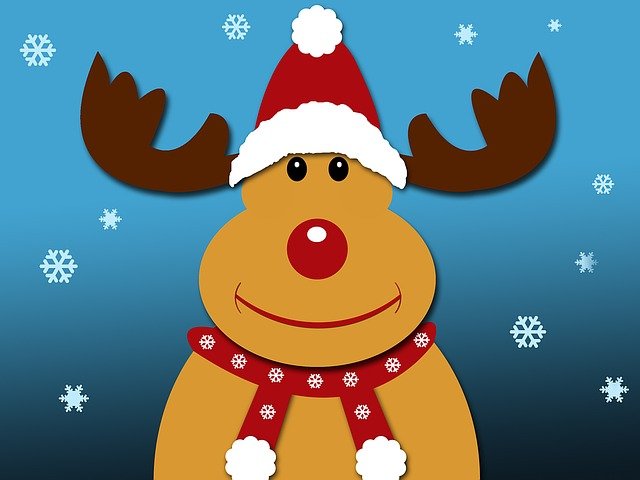 I    Wskaż zdania prawdziwe i fałszywe zgodnie z treścią bajki:II   Uzupełnij zdania:Rudolph si nasconde,  resta sempre ....................…….. e spesso .............................. .La sera della vigilia nel villaggio di renne scende una grigia e pesante ....................... .Babbo Natale entra nella ............................. per vedere da dove proviene quella bella ............................. rossa.Partono subito, con Rudolph in testa alle otto renne, guidando .................................... con una fiera luce rossa.III   Odpowiedz na pytania:Dove si trova il villaggio di renne?  ..............................................................................Perché Rudolph è diverso dalle altre renne?...............................................................Come si chiamano le renne di Babbo Natale?...................................................................................................................................VEROFALSORudolph vive in un villaggio di renne con i suoi genitori.Rudolph ha un nasino marroncino e lucido.Il suo sogno più grande è trainare la slitta di Babbo Natale.Rudolph cerca di nascondere il suo naso coprendolo di cioccolato.Lui gioca spesso con le altre renne.Babbo Natale e le renne si perdono nella nebbia.Rudolph aiuta Babbo Natale a trovare la strada e a distribuire i regali.